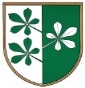 OBČINA KIDRIČEVOOdbor za družbene dejavnostiKopališka ul. 142325 KidričevoŠtev. 007-14/2007-						predlog sklepa						Dne  Na podlagi 3. člena Zakona o zavodih (Uradni list RS, št. 12/91, Uradni list RS/I, št, 17/91 - ZUDE, Uradni list RS, št. 55/92 – ZVDK, 13/93, 66/93, 45/94 – odl. US, 8/96, 31/00 – ZP–L, 36/00 – ZPDZC in 127/06 – ZJZP) in 31. člena Zakona o lekarniški dejavnosti (Uradni list RS, št. 85/16, 77/17, 73/19 in 186/21), 15. člena Statuta Občine Kidričevo (Uradno glasilo slovenskih občin, št. 62/16 in 16/18) je občinski svet Občine Kidričevo, na svoji _____ redni seji, dne __________ sprejelS  K  L  E  PObčinski svet Občine Kidričevo sprejme Odlok o dopolnitvah Odloka o ustanovitvi javnega lekarniškega zavoda Lekarne Ptuj. Odlok je priloga in sestavni del tega sklepa								Anton Leskovar;								župen								Občine Kidričevo 